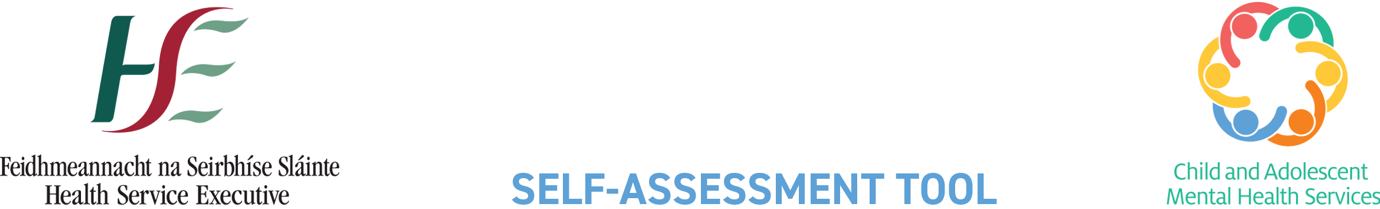 The following self-assessment document should be completed in line with the Best Practice Guidance for Mental Health Services where appropriate (see ref.)The following self-assessment document should be completed in line with the Best Practice Guidance for Mental Health Services where appropriate (see ref.)The following self-assessment document should be completed in line with the Best Practice Guidance for Mental Health Services where appropriate (see ref.)The following self-assessment document should be completed in line with the Best Practice Guidance for Mental Health Services where appropriate (see ref.)The following self-assessment document should be completed in line with the Best Practice Guidance for Mental Health Services where appropriate (see ref.)The following self-assessment document should be completed in line with the Best Practice Guidance for Mental Health Services where appropriate (see ref.)Self-Assessment DetailsSelf-Assessment DetailsSelf-Assessment DetailsSelf-Assessment DetailsSelf-Assessment DetailsSelf-Assessment DetailsName of Service/Team:        Name of Service/Team:        Date of Self-Assessment:      Date of Self-Assessment:      Date of Self-Assessment:      Date of Self-Assessment:      Name of all person(s) carrying out the 
Self-Assessment:Name of all person(s) carrying out the 
Self-Assessment:Name of all person(s) carrying out the 
Self-Assessment:Name of all person(s) carrying out the 
Self-Assessment:Name of all person(s) carrying out the 
Self-Assessment:Name of all person(s) carrying out the 
Self-Assessment:Signature(s) of Lead person(s) carrying out the Self-Assessment:Signature(s) of Lead person(s) carrying out the Self-Assessment:Signature(s) of Lead person(s) carrying out the Self-Assessment:Signature(s) of Lead person(s) carrying out the Self-Assessment:Signature(s) of Lead person(s) carrying out the Self-Assessment:Signature(s) of Lead person(s) carrying out the Self-Assessment:Theme:
Guideline Structure and PurposeEvidence that indicator is  being met(Ref Section 1.0 – 1.4 COG)YesNoCommentDegree of achievement1All staff members are aware of the purpose and scope of the CAMHS Operational Guideline.2All staff members have familiarised themselves with the legislation and other related HSE policies, procedures, processes and guidelines that should be read in conjunction with the CAMHS Operational Guideline.Theme:
Roles and ResponsibilitiesEvidence that indicator is  being met(Ref Section 1.5 COG)YesNoCommentDegree of achievement1All staff members are clear on their roles and responsibilities in relation to the CAMHS Operational Guideline.2All staff members are clear on the national reporting structure as outlined.  Theme:
ImplementationEvidence that indicator is  being met(Ref Section 1.6 COG)YesNoCommentDegree of achievement1All staff members are familiar with the Implementation Plan as outlined in the CAMHS Operational Guideline.2All staff members have availed of the training supports offered to support Implementation of the CAMHS Operational Guideline. Theme:
RevisionEvidence that indicator is  being met(Ref Section 1.7 COG)YesNoCommentDegree of achievement1The CAMHS team keeps a log 
of important revisions which 
can be used in the review of the Operational Guideline in 3 years’ time.Theme:
Self-AssessmentEvidence that indicator is  being met(Ref Section 1.8 COG and pages 16-21 BPG)YesNoCommentDegree of achievement1All staff members are aware of the purpose of the self-assessment process and their roles in relation to this.Theme:
RecoveryEvidence that indicator is  being met(Ref Section 2.1 COG)YesNoCommentDegree of achievementCross reference with GAIT Tool recovery measures1All staff members are familiar with the HSE National Framework for Recovery 2018-2020.2All staff members have embedded the 4 principles of recovery into their interactions with children/adolescents and their families.3All staff members provide a recovery- oriented service working in partnership with service users and families in the design and delivery of services.Theme:
Involving Children and AdolescentsEvidence that indicator is  being met(Ref Section 2.2 COG and Page 30 BPG)YesNoCommentDegree of achievement1All staff members involve children and adolescents in all matters and decisions that affect them, taking into account their age and understanding and issues of consent.2Children and adolescents are involved in the design, implementation, delivery and evaluation of CAMHS. This can be done through: Actively seeking feedback from children and adolescents Ensuring communications are in plain English Placing suggestion boxes in the waiting areas Producing satisfaction surveys Conducting focus groups on specific topicsReferral to advocacy services Theme:
Involving Parent(s)Evidence that indicator is  being met(Ref Section 2.3 COG and page 31 BPG)YesNoCommentDegree of achievement1All staff members maintain collaborative relationships with parent(s) and involve them in their children’s care planning, treatments and interventions. 215.All staff members provide advice to parent(s) on diagnoses, coping strategies and support to help them manage their child at home.3All staff members connect parent(s) with local support structures such as those organised through the office of Mental Health Engagement. 4All staff members provide culturally sensitive and responsive services taking into account how this may affect attendance at services and treatment adherence. Theme:
Clinical GovernanceEvidence that indicator is  being met(Ref Section 3.1-3.2 COG and page 114 BPG)YesNoCommentDegree of achievement1All staff members are familiar with clinical governance structures in their local CHO area, which assist them in delivering high quality, safe services. 2All staff members are clear on the lines of accountability, authority and responsibility in relation to the smooth running of the CAMHS team. 3All staff members are clear on their clinical and professional reporting relationships. Theme:
Children FirstEvidence that indicator is  being met(Ref Section 3.3 COG and page 115 BPG)YesNoCommentDegree of achievement1All staff members are familiar with the Children First Guidance and legislation. 2All staff members have completed all mandatory training related to Children First. 3All staff members are aware of the roles and responsibilities of members and of mandated persons. Theme: 
Referral Process Evidence that indicator is  being met(Ref Section 4.2 – 4.11 COG)YesNoCommentDegree of achievement1The CAMHS team accept referrals for all children in need of a specialist mental health service up to 18 years old.2All open cases have moderate to severe mental disorders that require the input of a multi-disciplinary mental health team.3A service is offered to children with moderate to severe mental disorders including:3Moderate to severe Anxiety Disorders3Moderate to severe Attention Deficit Hyperactive Disorder (ADHD/ADD)3Moderate to severe Depression 3Bipolar Affective Disorder3Psychosis3Moderate/Severe Eating Disorder4Our exclusion criteria includes the following where there is no evidence of a moderate to severe mental disorder:Children with mild intellectual disability Children with a moderate or severe intellectual disabilityChildren with a developmental disorder Children who need assessments or interventions that relate to educational needsChildren who present with child protection or welfare concernsA diagnosis of autism, where there is no co-morbid moderate to severe mental disorder Joint working and shared care5The CAMHS team provides appropriate multidisciplinary mental health assessment and treatment for the mental disorder.6Consultation takes place with the other service to determine which is the most appropriate or whether a joint approach to assessment and intervention is indicated.7The CAMHS team obtains consent and comply with local and national policies prior to sharing information and communicating with other services.8The CAMHS team is clear on which HSE service has lead responsibility for coordination of care.9Our service accepts referrals from only the following professionals:The GP Paediatricians (informing the child or adolescent’s GP).Consultant Psychiatrists (informing the child or adolescent’s GP).Emergency Department (ED) doctors in conjunction with ED Consultant (informing the child or adolescent’s GP).Community based clinicians 
(at senior/team leader level or above, in collaboration with GP).Tusla – Child or adolescent and Family Agency (Team leader level or above in collaboration with the GP).Assessment officers (as defined under the Disability Act, 2005).Jigsaw – senior clinician 
(in collaboration with GP).Community medical doctors (informing the child or adolescent’s GP).National educational psychologists – senior (in collaboration with GP).10The Service uses the standardised CAMHS Referral Form with at least the minimum data set as outlined in the CAMHS Operational Guideline.11Referrals received are screened daily by the nominated CAMHS Team member, consulting with the clinical lead.Referral Response Times12Routine referrals are seen within 12 weeks or sooner if possible.13Urgent referrals are responded to within 3 working days and seen as soon as possible based on clinical risk14CAMHS team provides advice and consultation regarding emergency referrals during working hours 9.00am – 5.00pm15Where available, on-call Consultant Child and Adolescent Psychiatrists can be contacted by A&E services if required16For referrals that do not require CAMHS, the CAMHS team informs the GP/referral agent in writing as soon as possibleCommunication and sharing of information 17The CAMHS team obtains consent from the parent(s) and comply with relevant legislation18The team communicates with the referrer within four weeks of the initial assessment and a summary assessment report is sent.19The team communicates with the parent(s) throughout the assessment process to keep them informed.20The service communicates at a minimum of six monthly intervals thereafter with the referrer.	21On discharge from the CAMHS service the child or adolescent’s GP receives a written discharge summary.Individual Care PlanEvidence that indicator is  being met (Section 4.15 COG and pages 73 – 75 BPG)YesNoCommentDegree of achievement1The ICP is developed in collaboration with the child or adolescent and their parent(s) and a copy provided to them. The ICP is signed off by all parties.2The ICP is outcomes focused and recovery focused.3ICP is designed to meet the communication needs of the child or adolescent.4The ICP is in line with HSE policies on privacy and consent. 5The key worker is responsible for the maintenance and regular review of the ICP.An ICP includes the following:6A clinical formulation6A diagnosis if available6Agreed goals between the CAMHS team, the child or adolescent and the parent(s)6A list of other agencies involved with the child or adolescent 6An individual risk and safety management plan6A discharge/transition plan which includes a provisional discharge dateMDT Team ReviewsEvidence that indicator is  being met(Ref Section 4.17 COG)YesNoCommentDegree of achievement1A weekly team meeting is held to discuss:new referralsopen cases requiring reviewcases being considered for discharge from the team.2Each open case is formally reviewed by the CAMHS MDT every 6 months at a minimum.Attendance/Non- Attendance at AppointmentsEvidence that indicator is  being met(Ref Section 4.18 – 4.20 COG)YesNoCommentDegree of achievementManagement of Attendance at Initial Appointments  1All initial appointments are communicated to the parent/carer in writing with a copy to the child’s GP and original referral agent.2The parent/carer is asked to confirm attendance at least two weeks prior to the date of appointment.3In the event that a child does not attend, the GP and other referral agent (if applicable) are informed 4A new appointment is offered or the referral agent is asked to re-refer if still clinically indicated and the parent/carer agrees.5If clinical information in the referral form suggests the child may be very unwell or at risk, the GP/referrer is contacted so that they can initiate any further intervention that may be required. A follow up letter should be sent.Management of Non-attendance at subsequent appointments6Parent(s) are contacted to understand reason for non-attendance. If unable to make contact with parent(s), referral agent is informed.7Decisions to close cases who do not attend for subsequent appointments are discussed and recorded at the multi-disciplinary team meeting.8The GP/referral agent is notified in writing that the child has been formally discharged following non-attendance of subsequent appointments. Out-of-hours Arrangements Evidence that indicator is  being met(Ref Section 4.21 COG)YesNoCommentDegree of achievement1Children and adolescents, and their parent(s) are provided with details of local out-of-hours arrangements while waiting for first appointment and again at first appointment in personTransition Planning Evidence that indicator is  being met(Ref Section 4.23 and 4.24 COG)YesNoCommentDegree of achievementTransition to Adult Mental Health Services1Every young person of 17 years who requires ongoing input from adult mental health services has a ‘transition’ plan within their ICP.2All young people who are 17 years of age are assessed to determine whether they require a transition plan out of the service. 3There is a joint working plan between CAMHS and Adult Mental Health when a case is transferring over. 4Appropriate documentation has been shared with Adult Mental Health Services in accordance with GDPR and Data Protection and with the consent of parent(s), if relevant.Transition to other CAMHS 5There is clear communication and planning between both CAMHS teams to facilitate a smooth transition of care. 6No child who is actively engaged with a particular CAMHS team goes on a waiting list with a new CAMHS team if they move from one area to another in Ireland. 7The clinical care remains with the referring team until formal handover and acceptance by new CAMHS team.Discharge from Community CAMHSEvidence that indicator is  being met(Ref Section 4.25 COG)YesNoCommentDegree of achievement1Discussions about discharge planning takes place at initial assessment or when ICP is drawn up in collaboration with child or adolescent and parent(s).2It will focus on child or adolescent recovery, and include a follow up plan with GP and other community services. It will also include advice and information and the re-referral process into CAMSH in the event of a relapse.3A discharge summary will be shared with parents and referral agents subject to consent.4A discharge meeting with child or adolescent, parent(s) and any community support will occur prior to formal discharge.